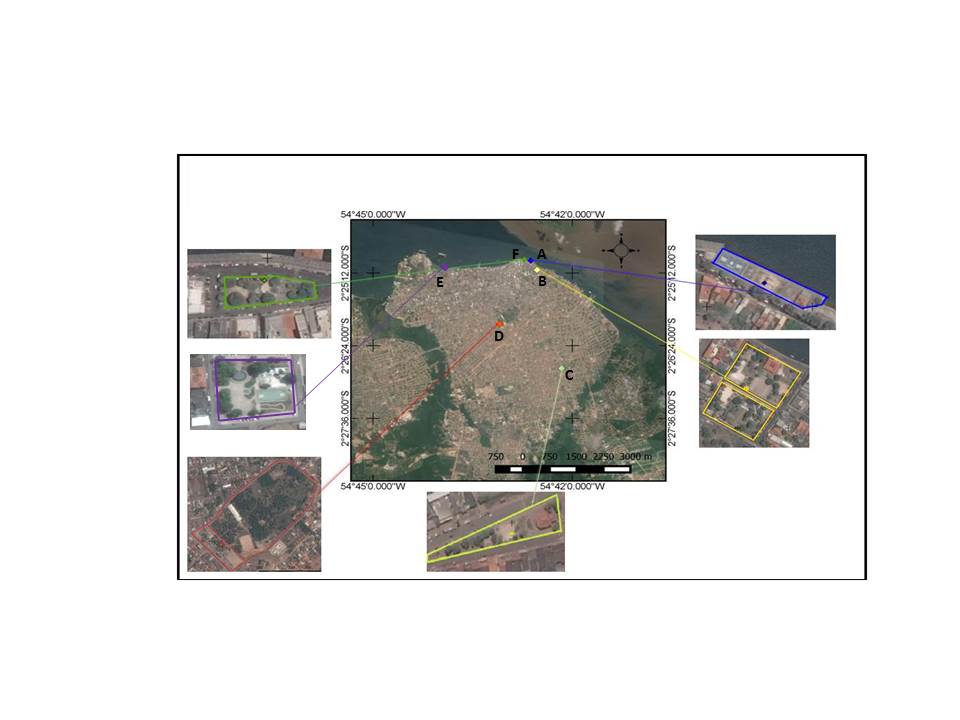 Figura 1 – Localização geográfica dos pontos de coleta de amostras de solo em Santarém – PA. A: Praça do Mascotinho; B: Praça Barão de Santarém; C: Praça da Cohab; D: Parque da Cidade; E: Praça Tiradentes; F: Praça do Pescador.Fonte: Elaborado pelos autores. 